HEKİM ADI VE SOYADIİMZA: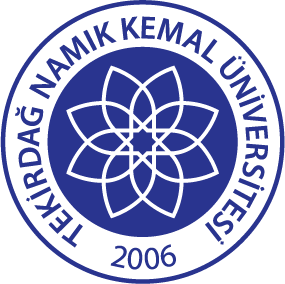 TNKÜAĞIZ VE DİŞ SAĞLIĞIUYGULAMA VE ARAŞTIRMA MERKEZİ  EPİKRİZ  FORMUDoküman No:EYS-FRM-241TNKÜAĞIZ VE DİŞ SAĞLIĞIUYGULAMA VE ARAŞTIRMA MERKEZİ  EPİKRİZ  FORMUHazırlama Tarihi:05.01.2022TNKÜAĞIZ VE DİŞ SAĞLIĞIUYGULAMA VE ARAŞTIRMA MERKEZİ  EPİKRİZ  FORMURevizyon Tarihi:--TNKÜAĞIZ VE DİŞ SAĞLIĞIUYGULAMA VE ARAŞTIRMA MERKEZİ  EPİKRİZ  FORMURevizyon No:0TNKÜAĞIZ VE DİŞ SAĞLIĞIUYGULAMA VE ARAŞTIRMA MERKEZİ  EPİKRİZ  FORMUToplam Sayfa Sayısı:1Tarih:Hastanın Adı Soyadı:Cinsiyet:    Kadın □         Erkek □Protokol No:Doğum Tarihi:Geliş Tarihi:Şikayeti:Klinik Bulgular:Radyolojik Bulgular:Tedaviler:İlaçlar:Tanılar:Test Sonuçları: